Rückmeldeblatt zum Ortswunsch der Ausbildungsschule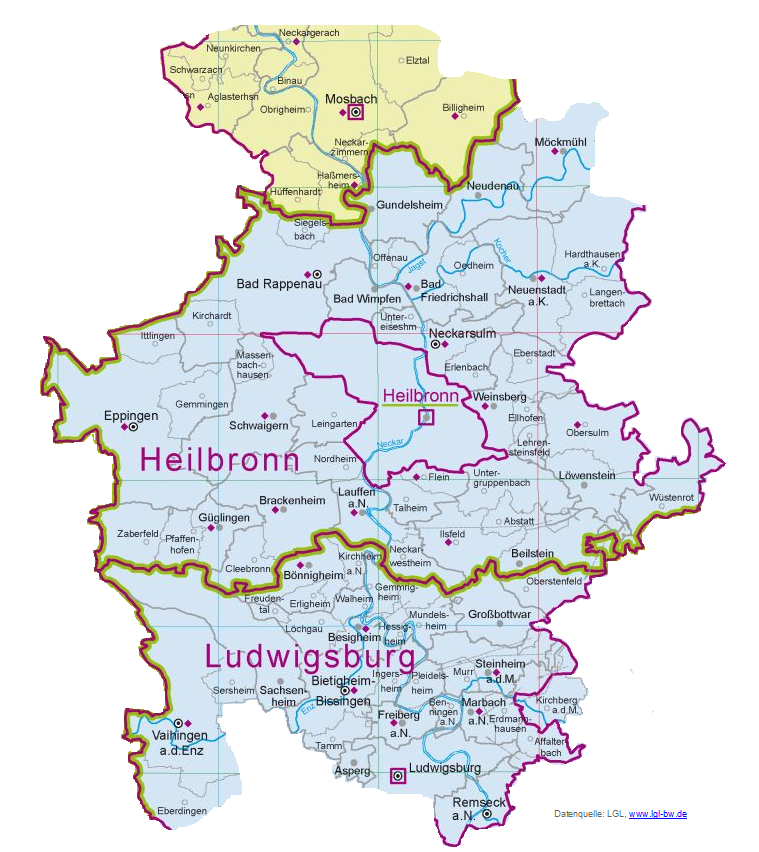 Einzugsgebiet des SeminarsDas Seminargebiet umfasst: den Stadt- und Landkreis Heilbronn,den südlichen Teil des Neckar-Odenwaldkreises (Region um Mosbach) undden nördlichen Teil des Landkreises Ludwigsburg, einschließlich des Stadtgebiets Ludwigsburg.Nähere Informationen erhalten Sie auf unserer Homepage (Ausbildung > Ausbildungsschulen) Persönliche Daten:NameVornameStraßeStraßePLZOrtTelefonnummerFaxE-MailE-MailFächer:Fächer:Fach 1Fach 2Weitere Qualifikationen (ohne Nachweise)Weitere Qualifikationen (ohne Nachweise)Wünsche:Wünsche:Einzugsregion Heilbronn	 Mosbach	 LudwigsburgEinzugsregion Heilbronn	 Mosbach	 LudwigsburgSchulort(e)Schulort(e)GründeGründeSonstigesSonstiges